Past Recordings on Maddie’s Pet Forumhttps://forum.maddiesfund.org/communityconversationsThis meeting: https://bit.ly/AWLeadershipRoundup91721
Box link of file recording: https://maddiesfund.box.com/s/fi0mb24hx9ekvz6t3ojd8mn4hxrgkqgtFriday meeting registration pagehttps://us02web.zoom.us/meeting/register/tZEud-2orzMrHtLTuNo0GbrSNeCQlQkdWKApMonday meeting registration link (for shelter staff and committed volunteers)
https://us02web.zoom.us/meeting/register/tZUqc-6spj0jHtES3GWxrpaG6L3HcbMh_dCuAgenda Welcome – Kristen Hassen, Director, American Pets Alive! - 
Kristen.hassen@americanpetsalive.org     bobby.mann@americanpetsalive.orgQOTD: What’s your favorite thing about autumn?Books she is reading: Calm the F*#+# Down by Sara Knight and
Antiracism in Animal AdvocacyMary's Motivation – her take-aways from Philanthropy Week: we all have to be involved in philanthropy – it’s not just about the money, it’s about building the wellsprings of support – it will happen in your own backyard. Dr. Levy – fire at the Pet Alliance of Greater Alliance of Orlando killed 13 cats – heroic efforts to save the dogs and a lot of the cats. Please send your good wishes – and donate/pass the word about their fundraising for a new building (already in progress): Pet Alliance of Greater Orlandohttps://petallianceorlando.org/https://www.facebook.com/PetAllianceGOMelanie Sadek, Executive Director, Valley Humane Society – vet clinic pushback about their fundraising for vet surgery building Please email Msadek@valleyhumane.org if you have any vet clinic pushback info or connecting social with keeping animals out of shelters.
Brian Daugherty, Senior Vice President and Chief Philanthropy & Communications Officer, San Diego Humane Society bdaugherty@sdhumane.organd Ashlee Droscher, Director of Development, Animal Welfare League of AlexandriaADroscher@AlexandriaAnimals.org"All of these ideas without the resources to execute them are just hope."“This is not about asking for money; this is about sharing passion.”194 attendeesList of resources referenced during today’s callPet Alliance of Greater Orlando (please help their fire fund)https://petallianceorlando.org/ https://www.facebook.com/PetAllianceGOOrange County, FL – video of first responders saving dogs in shelter fire https://www.facebook.com/OrangeCoSheriff/videos/443754553634957/Melanie Sadek, Executive Director, Valley Humane Society – vet clinic pushback about their fundraising for vet surgery building.  Section 7 of the Access to Care report might be useful?  https://pphe.utk.edu/wp-content/uploads/2020/09/avcc-report.pdf	msadek@valleyhumane.orgBest Friends Lifesaving Resiliency Grants https://network.bestfriends.org/opportunities/best-friends-partner-exclusives/lifesaving-resiliency-grantsHASS Philanthropy Working Group https://www.humananimalsupportservices.org/hass-working-group/fundraising/HASS Philanthropy Toolkithttps://www.humananimalsupportservices.org/toolkit/philanthropy-toolkit-development-fundraising/Join the Human Animal Support Services Philanthropy Job-Alike (Peer Group)https://us02web.zoom.us/meeting/register/tZUvf-yspz4jHdHwPf65xcz69_mJO6LXnyHzCulture of Philanthropy webinar ‘Tis the Season to Fundraise: How to Build Your Village of Support aka Everyone Has a Hand in Philanthropyhttps://www.humananimalsupportservices.org/webinars/tis-the-season-to-fundraise-how-to-build-your-village-of-support/Chris Fitzgerald supporting documentshttps://drive.google.com/drive/folders/1nbh_S-O1ivp_58W5IRMaHbwQaeeIVVY1https://drive.google.com/drive/folders/1nbh_S-O1ivp_58W5IRMaHbwQaeeIVVY1https://drive.google.com/drive/folders/1nbh_S-O1ivp_58W5IRMaHbwQaeeIVVY1Blogs/books/conferences/podcasts/eventsKristen Hassen recommends these books Calm the F*#!^ Down, by Sara Knight and
Antiracism in Animal Advocacy by Jasmin Singerhttps://bookshop.org/books/antiracism-in-animal-advocacy-igniting-cultural-transformation/9781590566480Jessica Schleder recommends Caste by Isabel WilkersonSaturday, September 18, 2pm: The Community Cats Podcast and Neighborhood Cats free webinar Colony Caretaking Tips and Tricks https://www.communitycatspodcast.com/UF Shelter Medicine Program Compassion Fatigue Strategies Course by Jessica Dolce8 weeks, online Oct-Novhttps://sheltermedicine.vetmed.ufl.edu/2021/09/09/cfs-2021/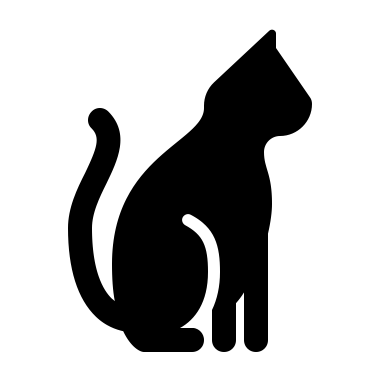 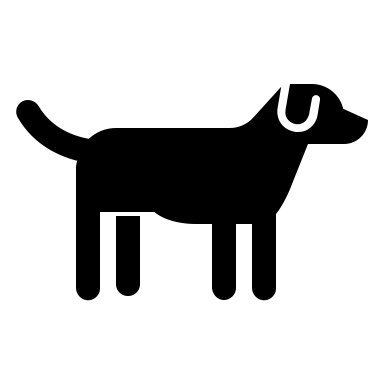 CHAT SESSIONQOTD: What’s your favorite thing about autumn?07:59:44 From kristen hassen to Everyone:	Pumpkin pie07:59:52 From Megan Alexander to Everyone:	Cooler weather and apple cider!07:59:52 From Becky Tegze to Everyone:	Leaves07:59:53 From Ashley Mikulsky to Everyone:	all things cozy: fires, sweaters, cider, blankets :)07:59:54 From Kate Meghji to Everyone:	When the kittens slow down!07:59:57 From Rebecca Marsh to Everyone:	The sun comes out on the Coast07:59:59 From Emily Gelb to Everyone:	apple season!07:59:59 From Chris Fitzgerald to Everyone:	cider and fried cakes08:00:01 From Karin Baker to Everyone:	If I had to like something it would be the color changes08:00:02 From Jamie Fitzpatrick to Everyone:	Caramel apples08:00:04 From Emily Klehm to Everyone:	All things pumpkin spice, all day every day08:00:06 From Tasha Haug to Everyone:	The sky is so blue!08:00:12 From Arin Greenwood to Everyone:	End of hurricane season!08:00:14 From Amy Walton to Everyone:	Weather less than 100 degrees :)08:00:17 From Maggie Tomecek to Everyone:	Only 1 shower/ day08:00:21 From Brian daugherty to Everyone:	Fall in San Diego means the temperature goes down about 5 degrees.  So it's just another amazing season here :).08:00:30 From Karin Baker to Everyone:	Sports08:00:34 From Tammy Fabian to Everyone:	The colors08:00:41 From JESSICA ARNOLD to Everyone:	Hi Brian!!!!08:01:05 From Sara Pizano to Everyone:	Good morning everyone!08:01:14 From Sarah Aguilar to Everyone:	hoodies!!08:01:23 From Lee Harper to Everyone:	Taking pictures of leaves. oh yeah, and hoodies is good too!08:01:24 From Brent Toellner to Everyone:	Hiking without poison ivy and ticks08:01:26 From JESSICA ARNOLD to Everyone:	Comfy clothes!!!08:01:27 From Sara Pizano to Everyone:	the beautiful leaves changing color in Vermont08:01:29 From ellen jefferson to Everyone:	Camping weather!08:01:38 From Shelly (she/her), Maddie's Fund to Everyone:	Fall = Summer in San Francisco. :)08:01:51 From Sarah Baeckler to Everyone:	The Green Mountains of Vermont08:02:00 From Allie Mayer to Everyone:	Halloween08:02:14 From Karina Exell to Everyone:	Cooler weather!08:02:22 From Stacy LeBaron to Everyone:	I am in Vermont and it is beautiful!  I can send pictures!!!  I have 8 horses that live next door to me.08:05:07 From kristen hassen to Everyone:	Stacy we need pics!!!08:05:51 From Alison Gibson to Everyone:	HASS Philanthropy Working Group https://www.humananimalsupportservices.org/hass-working-group/fundraising/Julie Levy announced there was a fire at a shelter in Orlando. 
08:07:27 From Krista Rakovan to Everyone:	that is heartbreaking08:07:42 From Julie Levy to Everyone:	Pet Alliance of Greater Orlando	https://petallianceorlando.org/ 	https://www.facebook.com/PetAllianceGO08:08:14 From Brent Toellner to Everyone:	Go to the Orange County Sheriff Departments Facebook page -- they have the video of the officers doing rescue in the fire. It's really moving08:08:55 From Megan Dennis to Everyone:	Could the book titles be posted in the chat? Thank you!08:09:32 From Jessica Schleder to Everyone:	book: Caste by Isabel Wilkerson08:09:51 From kristen hassen to Everyone:	Antiracism in animal advocacy08:09:55 From Chris Fitzgerald to Everyone:	yes. Jessica.  Caste is my top recommendation consistently08:10:04 From kristen hassen to Everyone:	And calm the f down by Sarah. Knight08:10:11 From Jon Dunn to Everyone: Best Friends Resliency Grants	https://network.bestfriends.org/opportunities/best-friends-partner-exclusives/lifesaving-resiliency-grants08:10:42 From Julie Levy to Everyone:	Orange County first responders saving dogs in shelter fire video: https://www.facebook.com/OrangeCoSheriff/videos/443754553634957/08:10:47 From Jerrica Owen to Everyone:	Good morning from NACA!! No updates but wishing everyone a WONDERFUL weekend ahead!!!08:10:54 From Chris Fitzgerald to Everyone:	https://bookshop.org/books/antiracism-in-animal-advocacy-igniting-cultural-transformation/978159056648008:11:11 From Julie Levy to Everyone:	UF Shelter Medicine Program 	Compassion Fatigue Strategies Course	By Jessica Dolce	8 weeks, online Oct-Nov	https://sheltermedicine.vetmed.ufl.edu/2021/09/09/cfs-2021/08:11:43 From Sarah Aguilar to Everyone:	Midwest Animal Shelter Conference was last weekend - thank you to all the folks that came to speak and came to learn. ♡08:12:47 From Chris Fitzgerald to Everyone:	Melanie, I'll share the PFL one-pagers for ROC, Chicago, and Salt Lake City in a sec08:13:08 From Alison Gibson to Everyone:	Valley Humane (Melanie Sadek) https://valleyhumane.org/aboutvhs/staff/08:13:10 From Melanie Sadek to Everyone:	msadek@valleyhumane.org08:13:11 From Erin Celuch to Everyone:	Check with Gateway Pet Guardians in St. Louis re vet implementation08:13:18 From Stuart Earley to Everyone:	Hi Melanie, can you let us have your email address and we will forward anything we have afterwards. My email is stuarte@thehumanesociety.org08:13:27 From Melanie Sadek to Everyone:	msadek@valleyhumane.org08:13:36 From Brenda Barnette to Everyone:	Melanie, this is old history in your area.  They did the same thing to ARF.  The vet community convinced the board that they should not even open a great new shelter clinic.  We eventually did it anyway and the vets calmed down after a short time because we didn't impact their bottom line.08:13:52 From Ashley Mikulsky to Everyone:	Stuart, can you also send those resources to me? amikulsky@berksarl.org08:14:00 From Alison Gibson to Everyone:	Brian Daugherty, Senior Vice President and Chief Philanthropy & Communications Officer, San Diego Humane Society and Ashlee Droscher, Director of Development, Animal Welfare League of Alexandria08:14:14 From Nancy McKenney, Marin Humane to Everyone:	Brian is a rock star08:14:17 From Stacy LeBaron to Everyone:	The Community Cats Podcast and Neighborhood Cats will be presenting a free webinar tomorrow at 2pm- Colony Caretaking Tips and Tricks.  Please share and go to www.communitycatspodcast.com for the sign-up link.08:14:26 From Megan Alexander to Everyone:	Melanie, we had a voucher program and a 1K spay/neuter Day and had push back that we overcame. You may contact me at meganalexander@gmail.com08:14:45 From Alison Gibson to Everyone:	Brian Daugherty, Senior Vice President and Chief Philanthropy & Communications Officer, San Diego Humane Society https://www.sdhumane.org/08:15:29 From Chris Fitzgerald to Everyone:	Melanie, I just emailed three links.  Let me know if they work and if they might help08:15:58 From Sheila Segurson to Everyone:	Melanie, section 7 of the Access to Care report might be useful?  https://pphe.utk.edu/wp-content/uploads/2020/09/avcc-report.pdf08:16:28 From Alison Gibson to Everyone:	Ashlee Droscher, Director of Development, Animal Welfare League of Alexandria	https://alexandriaanimals.org/08:17:42 From Tim Yeaglin to Everyone:	Had to be said. 08:17:43 From Jessica Des Lauriers to Everyone:	Brian! I grew up listening to the Eagles on family road trips. So sad :(08:17:50 From Bill Ganley he/him San Diego Humane to Everyone:	what about House of Pain?08:18:00 From Davyd Smith to Everyone:	Wow, Eagles shaming!08:18:02 From Julie Levy to Everyone:	Noooo . . .  the Eagles are the best!08:18:10 From Jessica Des Lauriers to Everyone:	I agree, Dr. Levy.08:18:10 From Ashlee Droscher to Everyone:	It’s early folks… it’s only going to get better!08:18:11 From Sarah Aguilar to Everyone:	don't say no08:18:13 From Stephanie Rambo to Everyone:	I thought he was talking abt the football team at first!! Lol08:18:15 From Amy Schindler to Everyone:	Eat dessert first08:18:18 From Sharon @MaddieFund to Everyone:	Do a Good Job08:18:22 From Elisa Martin to Everyone:	"Are you trying to prove or improve"08:18:22 From Joe Stafford to Everyone:	Take the road less traveled!08:18:24 From Sharon @MaddieFund to Everyone:	Tell People About it08:18:25 From kristen hassen to Everyone:	Tell your story08:18:27 From Sharon @MaddieFund to Everyone:	Ask for Help08:18:30 From Erika Leckington to Everyone:	Don't sweat the small stuff.08:18:30 From Emily Klehm to Everyone:	You did not come this far just to come this far08:18:31 From JESSICA ARNOLD to Everyone:	You can only stress over that which you can control....or...let that shit go!08:18:32 From Karin Baker to Everyone:	At any moment you have the power to say, "This is not how the story is going to end."  This stays in my mind all the time.08:18:34 From Nancy McKenney, Marin Humane to Everyone:	Fall down 7 times, get up 808:18:37 From Ashlee Droscher to Everyone:	Love these!08:18:40 From Ashlee Droscher to Everyone:	Keep them coming!08:18:49 From Erin Celuch to Everyone:	You cannot go backwards, only forward. Embrace it08:18:54 From Bill Ganley he/him San Diego Humane to Everyone:	we're only here for a short time08:18:54 From Andrea Peterson to Everyone:	It's tough, but I'm tougher.08:18:54 From Chetana Mirle to Everyone:	Listen to learn, not to judge.08:19:01 From Leah Fieser, Brother Wolf to Everyone:	Focus on the good and the good gets better08:19:03 From Diann Meiller to Everyone:	Vous et nul autre - you and no other which I think of as You and no other decide your fate and control your destiny just by controlling your thoughts08:19:04 From Kate Meghji to Everyone:	Progress, not perfection.08:19:14 From Nancy McKenney, Marin Humane to Everyone:	Amy - dessert is also stressed spelled backwards :)08:19:19 From Alex James to Everyone:	FAIL is short for First Attempt In Learning08:19:59 From Ashlee Droscher to Everyone:	The jokes are coming people… get excited!08:20:07 From Stephanie Filer @ Shelter Animals Count to Everyone:	LOVE THIS, Brian!  "All of these ideas without the resources to execute them are just hope."08:20:20 From Stephanie Rambo to Everyone:	Forget the mistake; remember the lesson08:20:21 From Cynthia Karsten to Everyone:	Be curious, not judgmental.08:20:39 From Erin Celuch to Everyone:	Failing is learning and an opportunity for growth.08:20:51 From Jennifer Walter to Everyone:	Take it easy. Don't let the sound of your own wheels drive you crazy. ~The Eagles 🤣08:20:56 From Kathleen Olson to Everyone:	People can't give you money if you don't ask them. The worst that can happen is they tell you no.08:21:30 From Stuart Earley to Everyone:	Agree with you 100% Kathleen08:21:50 From Erin Celuch to Everyone:	Ask for and be willing to receive help.08:22:48 From Alison Gibson to Jennifer Walter(Direct Message):	LOL Eagles tune - good one!08:23:15 From Vicki Davis to Everyone:	Good one Jennifer!08:24:51 From Ashlee Droscher to Everyone:	Does this problem resonate with you? Are you seeing these problems in your organization and community?08:25:47 From Brenda Barnette to Everyone:	People give to organizations that meet needs, not to organizations that have needs.08:26:13 From Stuart Earley to Everyone:	Great point Brenda08:27:36 From Joe Stafford to Everyone:	Yes Ashlee!  Biggest issue facing our organization without a doubt.08:28:14 From Ashlee Droscher to Everyone:	Thanks Joe! You are not alone!Poll #1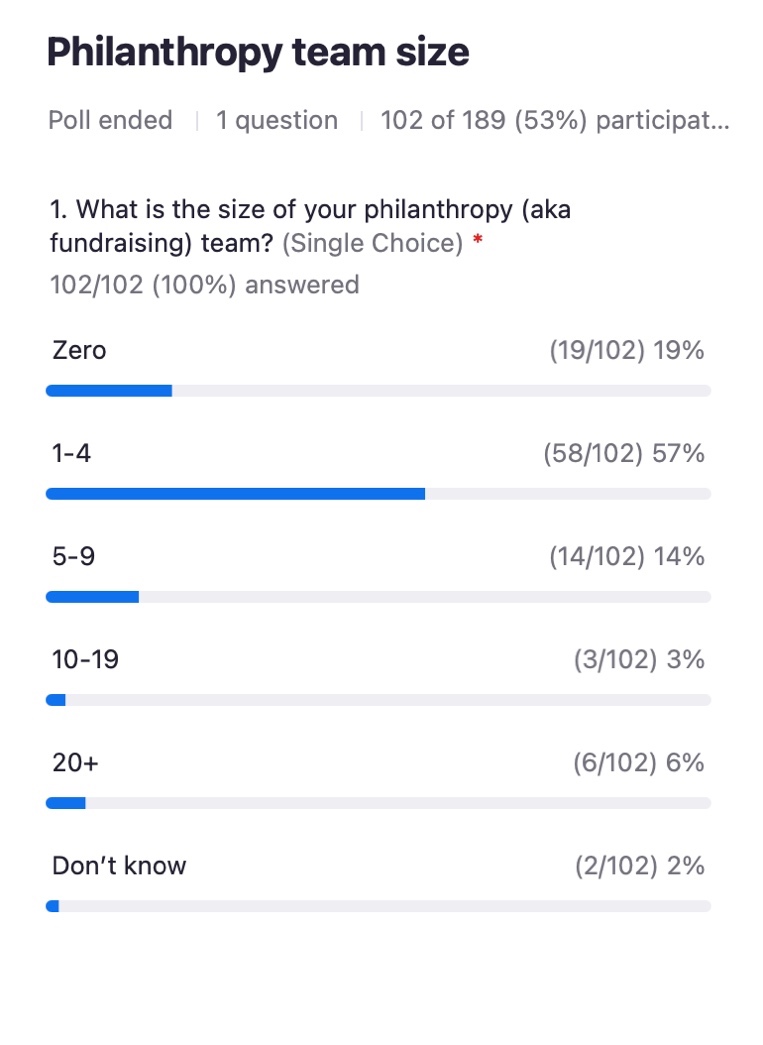 Poll #2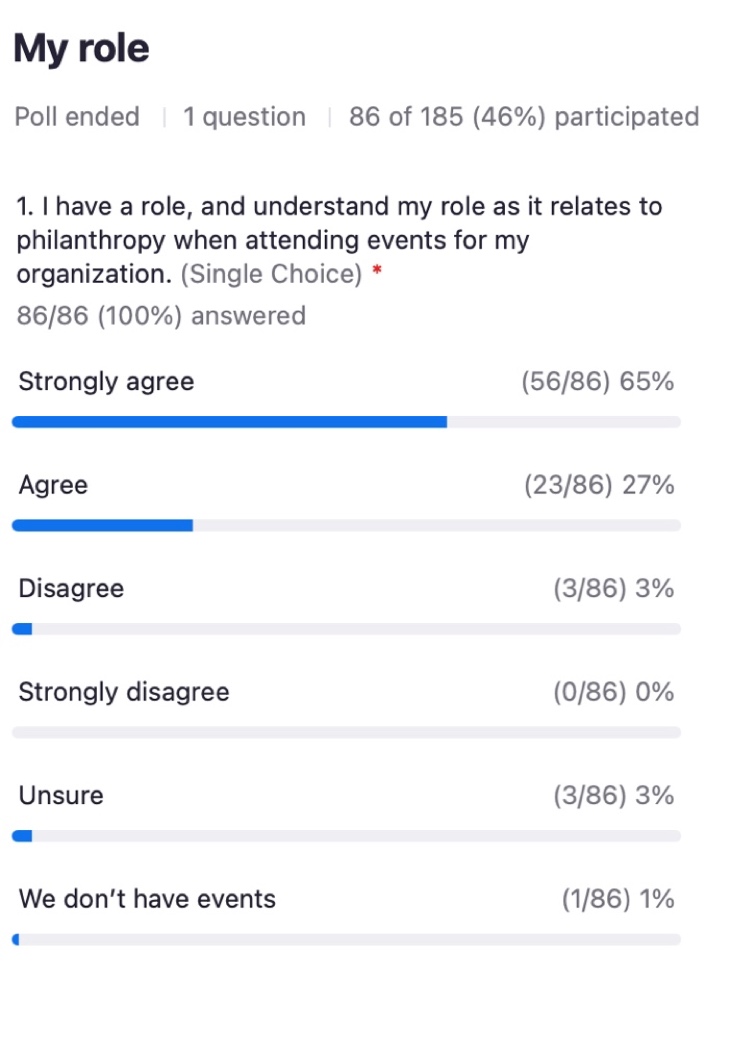 Poll #3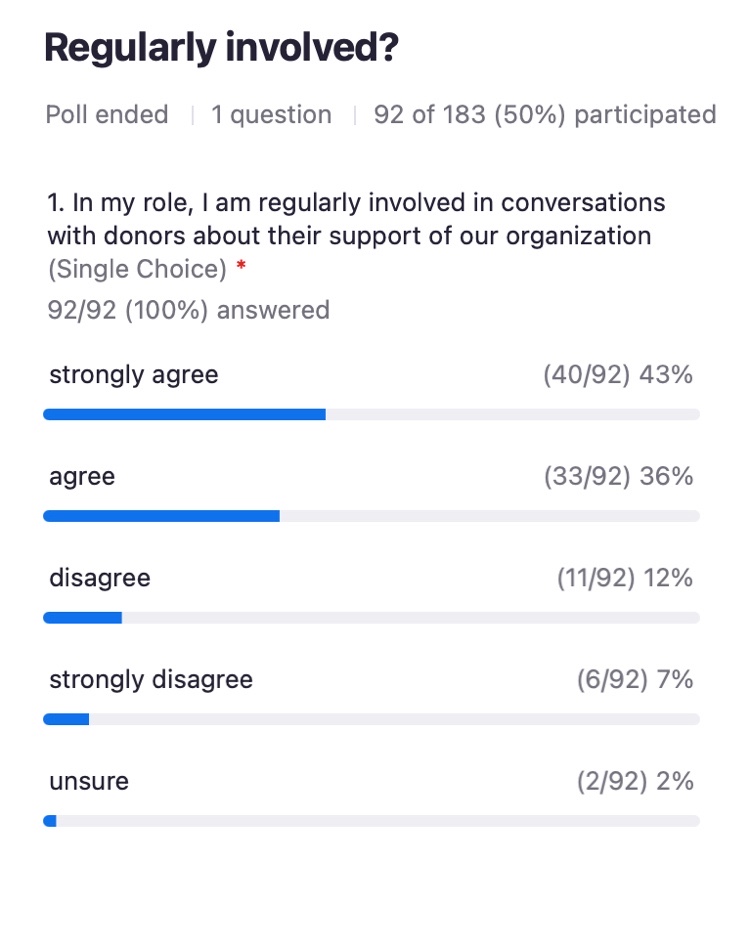 Poll #4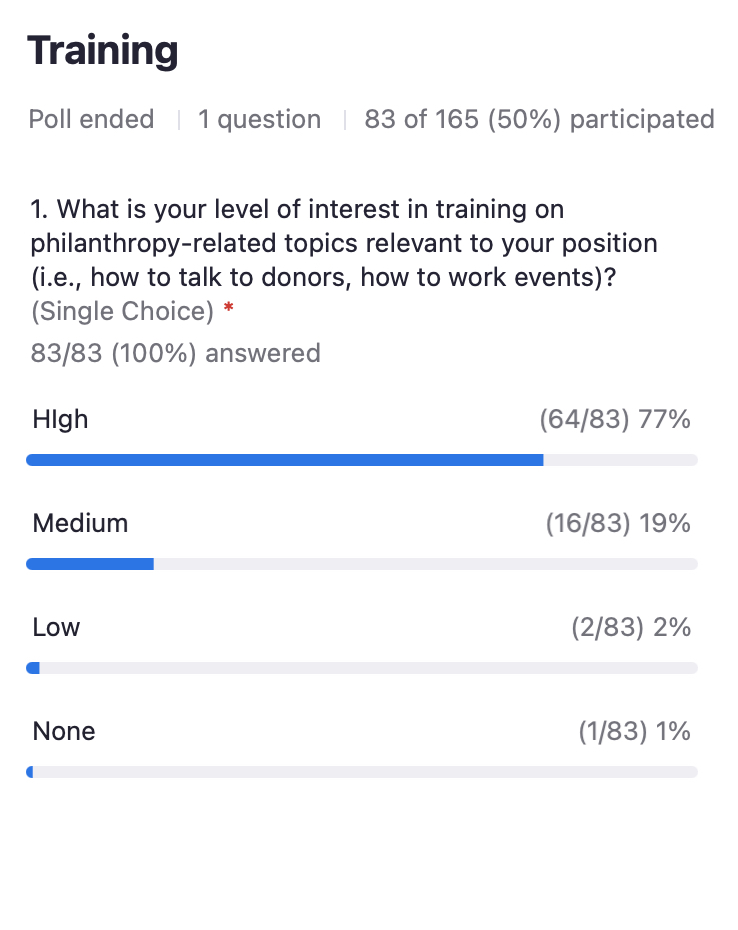 08:29:13 From Erin Celuch to Everyone:	108:29:29 From Jessica Des Lauriers to Everyone:	Can you sing an Eagles song?08:29:30 From Nancy McKenney, Marin Humane to Everyone:	all staff and board08:29:39 From Ashlee Droscher to Everyone:	Well done Nancy!08:30:00 From Kathleen Olson to Everyone:	Nancy nailed it. Board, Staff, Volunteers are all fundraisers.08:36:33 From kristen hassen to Everyone:	I think that’s key08:36:43 From Ashlee Droscher to Everyone:	YES, Kristen!08:36:58 From Ashlee Droscher to Everyone:	“Can you partner with us? Can you invest in us?” NOT - Can you give me money?08:38:17 From Brent Toellner to Everyone:	I once thanked a donor for the donation and they in turn thanked me for the opportunity to make a difference for something they cared about but weren't in a position to help otherwise. We are giving donors opportunities to feel good about their philanthropy. It's a completely different mindset than asking for $$08:38:23 From Ashlee Droscher to Everyone:	“This is not about asking for money, this is about sharing passion.”08:38:28 From Maggie Lynch to Everyone:	Kristen has been talking about philanthropy all along. She just didn’t know it!08:38:38 From Ashlee Droscher to Everyone:	Thanks Brent! That’s a fantastic example!08:41:49 From Amy Nichols to Everyone:	And association - donors want to be associated with an organization they believe in, and “feel part of” making a difference for animals08:42:36 From Ashlee Droscher to Everyone:	Amy - absolutely! What if every member of our staff felt compelled to welcome people to our organization?08:42:42 From Bill Ganley he/him San Diego Humane to Everyone:	being "story tellers" is critical to our success08:42:44 From Stacy LeBaron to Everyone:	How do you address the “role clarity” conversation in your organization?  Does every job description have a fundraising/development component to it?08:43:28 From Ashlee Droscher to Everyone:	Stacy - every job description should state that you have a Culture of Philanthropy and the expectation is that they will be part of that. Then explaining the expectations to them.08:44:33 From Allison Mayfield to Everyone:	sure would love to see what one of those emails looks like08:44:44 From Amy Nichols to Everyone:	An invitation to participate in your work vs asking for money08:44:45 From Allison Mayfield to Everyone:	would love to see info on new hire orientation as well08:44:54 From Alison Gibson to Everyone:	HASS Philanthropy Toolkit	https://www.humananimalsupportservices.org/toolkit/philanthropy-toolkit-development-fundraising/08:46:20 From Ashlee Droscher to Everyone:	This Philanthropy Toolkit further explains how to build a Culture of Philanthropy as your first step. Then, it gives further ideas, information, resources, links to development tactics to aid your team.08:50:00 From Bill Ganley he/him San Diego Humane to Everyone:	it also generates a lot of fun for our staff08:50:51 From Chris Fitzgerald to Everyone:	right onHow would you feel if you were asked to DIRECTLY raise money for your organization?  08:50:55 From Joe Stafford to Everyone:	Uncomfortable08:50:55 From Karin Baker to Everyone:	Love it!08:50:58 From Kate Meghji to Everyone:	Totally fine with it. :)08:50:58 From Amy Walton to Everyone:	LOVE IT08:51:04 From Maggie Tomecek to Everyone:	A shot of liquor goes a long way.08:51:04 From Jane McBride to Everyone:	all good08:51:04 From Bill Ganley he/him San Diego Humane to Everyone:	let's roll!08:51:05 From Allison Mayfield to Everyone:	Good with it.08:51:07 From sue webb to Everyone:	so-so08:51:11 From Chertl Jones to Everyone:	Good with doing it08:51:15 From Kathleen Olson to Everyone:	It is part of my contract as Executive Director that I am the chief fundraiser.08:51:16 From Mindy Tiner to Everyone:	not a problem08:51:16 From Sarah Baeckler to Everyone:	Absolutely, that's my job!08:51:17 From Stephanie Rambo to Everyone:	I'll give it a shot08:51:19 From Karin Baker to Everyone:	I have contact with some big donors and am often asked to get their support.  It gets old asking the same supporters08:51:19 From Melanie Sadek to Everyone:	I'm in! I have learned to LOVE fundraising, because I really love sharing what we do and how our work impacts animals and people!08:51:20 From AIMEE SADLER to Everyone:	It's a requirement08:51:21 From Sally Hubbard, CAWA to Everyone:	I enjoy it but want to learn more.08:51:23 From Jon Geller to Everyone:	not really08:51:24 From Michelle Quigley to Everyone:	Ready to introduce this to our current team!08:51:31 From Davyd Smith to Everyone:	Reasonable ask, but I would want guidance how to do it.08:51:40 From Shelley Joaquin to Everyone:	Nervous08:51:41 From Caitlin Quinn to Everyone:	This presentation definitely made me feel less intimidated and more excited about philanthropy - thank you!08:51:43 From Bronwyn Stanford to Everyone:	Yes I agree.  I think inspiring people is the way to go and would not intimidate staff08:51:46 From Stuart Earley to Everyone:	You have to lead from the front in everything08:51:57 From Ashlee Droscher to Everyone:	These responses are great! Keep them coming!08:54:04 From Teresa Johnson to Everyone:	This presentation is FANTASTIC! So many great points and ideas here.  Thank you for sharing this today!!08:54:39 From Bronwyn Stanford to Everyone:	I agree...fantastic presentation...I have learned a lot...thank you!!!!08:55:33 From Alison Gibson to Everyone:	Join the Human Animal Support Services Philanthropy Job-Alike (Peer Group)	https://us02web.zoom.us/meeting/register/tZUvf-yspz4jHdHwPf65xcz69_mJO6LXnyHz08:55:44 From Stacy LeBaron to Everyone:	My Vermont photos for the group08:55:47 From Alison Gibson to Everyone:	Culture of Philanthropy webinar ‘Tis the Season to Fundraise: How to Build Your Village of Support aka Everyone Has a Hand in Philanthropy	https://www.humananimalsupportservices.org/webinars/tis-the-season-to-fundraise-how-to-build-your-village-of-support/08:55:57 From Alison Gibson to Everyone:	HASS Philanthropy Toolkit		https://www.humananimalsupportservices.org/toolkit/philanthropy-toolkit-development-fundraising/08:56:05 From kristen hassen to Everyone:	It’s a lot of pages!!!08:56:08 From Shelly (she/her), Maddie's Fund to Everyone:	Gorgeous, Stacy!!08:56:14 From Ashlee Droscher to Everyone:	The “Culture of Philanthropy” webcast that Alison just put in the chat is what was presented on Tuesday08:56:19 From Ashlee Droscher to Everyone:	The Toolkit is 48 pages long08:56:28 From kristen hassen to Everyone:	The amazing part is the willingness to share with others!08:56:48 From Ashlee Droscher to Everyone:	It is the braintrust of the philanthropy group! Use it, join us, let us know if we can help!08:56:58 From Bronwyn Stanford to Everyone:	Yes...definitely!!!08:57:05 From Chertl Jones to Everyone:	High08:57:17 From Nancy McKenney, Marin Humane to Everyone:	Can we clone Brian and Ashlee too?08:57:22 From Angela Marzec to Everyone:	I love sharing my passion and inspiring my community to support our work. I wish management helped interested staff of all levels to understand the budgeting process and organization financials more.08:57:22 From Karin Baker to Everyone:	How do people join the group?08:57:32 From AIMEE SADLER to Everyone:	It's tough...it's my responsibility to have this interest but I authentically do not :(08:57:35 From Ashlee Droscher to Everyone:	But if we clone Brian that we have more people who don’t like the Eagles… not sure that’s a good thing!08:57:40 From Alison Gibson to Everyone:	Join the Human Animal Support Services Philanthropy Job-Alike (Peer Group)	https://us02web.zoom.us/meeting/register/tZUvf-yspz4jHdHwPf65xcz69_mJO6LXnyHz08:57:45 From Ashlee Droscher to Everyone:	Karin - copy the link and then join us!08:57:47 From Joe Stafford to Everyone:	Great presentation! Thank you so much for your work and inspiration!08:57:48 From Bobby Mann to Everyone:	Sign up here: Join the Human Animal Support Services Philanthropy Job-Alike (Peer Group)	https://us02web.zoom.us/meeting/register/tZUvf-yspz4jHdHwPf65xcz69_mJO6LXnyHz08:57:52 From Karin Baker to Everyone:	Thanks08:58:08 From AIMEE SADLER to Everyone:	Thank you for all of these resources to help us!08:58:13 From Karin Baker to Everyone:	thank you!!!!!08:58:20 From Jyothi Robertson to Everyone:	Thank you!08:58:23 From Melanie Sadek to Everyone:	Brian - great job! San Diego has a great team!08:58:24 From Gary Weitzman to Everyone:	Awesome Brian and Ashlee!08:58:25 From Caitlin Quinn to Everyone:	Thank you!08:58:25 From Brenda Barnette to Everyone:	Great presentation!08:58:27 From Bronwyn Stanford to Everyone:	THANK YOU!!08:58:31 From Sharon @MaddieFund to Everyone:	thank you08:58:32 From Jessica Des Lauriers to Everyone:	Excellent Presentation Ashlee and Brian!08:58:34 From Arin Greenwood to Everyone:	This was very helpful - thank you08:58:36 From Megan Alexander to Everyone:	Brian and Ashlee, what are your contact emails?08:58:37 From phablo dias to Everyone:	Thank you!08:58:48 From Phillip Zimmerman to Everyone:	Great presentation, both today and Tuesday!08:58:51 From Amy Nichols to Everyone:	Terrific presentation - inspiring!08:58:59 From Ashlee Droscher to Everyone:	ADroscher@AlexandriaAnimals.org08:59:05 From Tricia Montgomery to Everyone:	Thank you!!! So much appreciated!08:59:35 From Ashlee Droscher to Everyone:	bdaugherty@sdhumane.org08:59:36 From Sharon @MaddieFund to Everyone:	Continue the conversation with Brian and Ashly on the Maddie’s Pet Forum…08:59:36 From Melanie Sadek to Everyone:	Msadek@valleyhumane.org  If you have any vet clinic pushback info or connecting social with keeping animals out of shelters.08:59:37 From Bobby Mann to Everyone:	Happy Friday!!!!!08:59:40 From MeLissa Webber to Everyone:	Thank you!08:59:54 From Shelley Joaquin to Everyone:	Thank you08:59:55 From Stacy LeBaron to Everyone:	Thank you!09:00:11 From Jennifer Bolser to Everyone:	Thank yoU!---------------end----------------